 МКОУ «Ключи-Булакская СОШ»  Знайка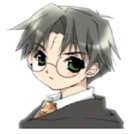 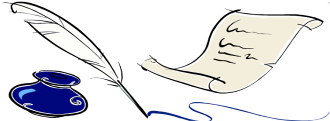 -       п р е с с№ 9 май 2014 годИнформационная школьная газета распространяется на территории школы и администрации. Выходит один раз в месяц.Информационная школьная газета распространяется на территории школы и администрации. Выходит один раз в месяц.Информационная школьная газета распространяется на территории школы и администрации. Выходит один раз в месяц.Информационная школьная газета распространяется на территории школы и администрации. Выходит один раз в месяц.Информационная школьная газета распространяется на территории школы и администрации. Выходит один раз в месяц.Праздник 1 мая с 2День Победы  с 3День Победы  с 3Концерт, посвящённый Дню Победы с3День славянской культуры и письменности с 4День славянской культуры и письменности с 4День славянской культуры и письменности с 4Последний звонок***Звенит долгожданный последний звонок.И грустно у всех на душе.
Прошли вы свой первый и главный урок?
Вы взрослыми стали уже.
Вы молоды, смелы и все впереди,
Конечно же, будет у вас.
Счастливой дороги, удачи в пути!
Идите вперед! В добрый час!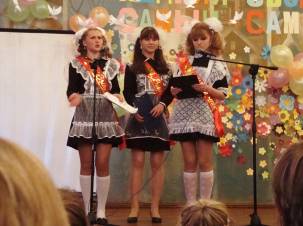 23 мая для всех выпускников страны, а также  для четырёх учащихся 11 класса нашей школы прозвенел последний в их жизни школьный звонок. Последний звонок – странный праздник, вызывающий двоякое чувство: вот стоят выпускницы в платьях и фартучках, счастливо улыбаются и украдкой стирают непрошеные слёзы, но грустить им долго нельзя -  необходимо отыграть сценарий.Праздник 1 мая.«1 Мая – один из самых странных всемирных праздников. Даже его родословная ведёт своё начало с подавления чикагской городской полицией 1 мая 1886 года беспорядков, вспыхнувших во время демонстрации местных рабочих. 
   1 мая 1886 года чикагские рабочие организовали забастовку и демонстрацию с требованиями 8-часового рабочего дня. Все это закончилось кровопролитным столкновением с полицией. В ответ на выстрелы из толпы полиция открыла огонь, что привело к массовым жертвам среди демонстрантов. Конечно, полиция, как часто это бывает, превысила свои полномочия, однако вряд ли американским пролетариям стоило винить в происшедшем только органы правопорядка, забывая о действиях местных анархистов, явно пытавшихся выстрелами из револьверов и метанием бомб вызвать ответный огонь на поражение. Неудивительно, что празднование Дня солидарности трудящихся часто перерастало в столкновения с полицией. Через три года Парижский конгресс 2-го Интернационала назвал 1 мая Днем солидарности рабочих всего мира и предложил ежегодно отмечать его демонстрациями с социальными требованиями. 
      В Российской империи этот праздник впервые был отмечен в 1890 году в Варшаве проведением первомайской стачки рабочих. На следующий год в Петербурге состоялась первая маевка. С 1897 года маевки стали носить политический характер и сопровождаться массовыми демонстрациями. В 1917 году 1 мая впервые отпраздновали открыто. Во всех городах страны миллионы рабочих вышли на улицы с лозунгами Коммунистической партии «Вся власть Советам», «Долой министров-капиталистов» 
По настоящему «массовым праздником» 1 мая стал  в СССР. И это действительно был праздник для советских трудящихся, получивших дополнительно два выходных дня, а усилиями большевиков майские гуляния были превращены в некое подобие латиноамериканских карнавалов, носивших в отличие от последних «обязательный характер», с «идеологически выверенными» транспарантами, лозунгами и улыбками. День Победы.«Вы только представьте, какие были чувства у людей, когда объявили, что война закончилась. Эти чувства я не берусь передать. Это была огромная радость, люди этим чувством жили не один день, не два дня, не неделю, не месяц, а несколько лет.Сразу после войны жизнь стала другаяДень Победы будем помнить до тех пор, пока мы будем оставаться людьми. Разве может нормальный человек забыть эти ужасные годы. Бывают фабрики по производству, а война - это фабрика по уничтожению. День Победы будет актуальным до тех пор, пока у людей будет сохраняться мышление, присущее нормальным людям. Память,  уважение и гордость за тех, кто отдал свои жизни за нас, за то, чтобы мы жили в мире и благополучии!» (Цитата из Интернет) В нашем селе, как и по всей стране, каждый год проводятся   митинги, посвященные этому дню. 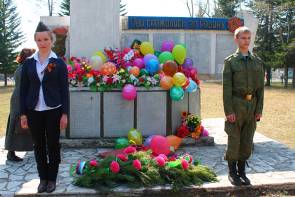 Каждый год в этот день слёзы наполняют глаза, видя и вспоминая  ветеранов. Ведь их так мало осталось, и с каждым годом их всё меньше и меньше остаётся.... Особенно слёзы льются, когда слышу песни военных лет."....Это праздник со слезами на глазах"....В общем, радость за нас, ныне живущих, и чувство невыполненного долга перед теми,  чья грудь в орденах, и кого рядом с нами, увы, нет....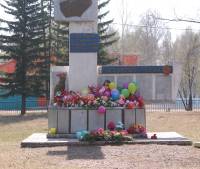 День славянской культуры и письменности.         Праздник в честь Кирилла и Мефодия — государственный праздник в России отмечается 24 мая; в России и Болгарии он носит имя День славянской культуры и письменности.Кирилл и Мефодий происходили из византийского города Фессалоники.По-гречески их имена — реформаторы славянской азбуки и создатели церковнославян-ского языка, проповедники христианства.  Канонизированы и почитаются как святые и на
Востоке, и на Западе. 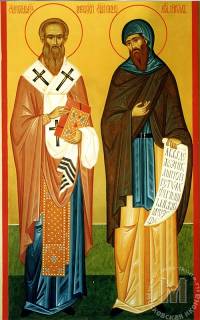 Одна из многочисленных икон Кириллу и Мефодию.В славянском православии почитаются как святые равноапостольные «учи́тели слове́нские». В семье было семь сыновей, причём Михаил (Мефодий, 815—885) — старший, а Константин (Кирилл, по прозвищу Фило́соф, 827—869,) — младший из них. Согласно наиболее распространенной в науке версии, Кирилл и Мефодий были греческого
происхождения. Фессалоники, в которых родились братья, были двуязычным
городом. Этот диалект лег в основу языка переводов Кирилла и Мефодия, а с ними и всего церковнославянского языка.*** На сцене Ключи-Булакского КДЦ прошло мероприятие, посвящённое этому событию. Ложникова Жанна Вячеславовна рассказала историю про Кирилла и Мефодия, про создание первого алфавита, про древнюю письменность.Последний звонок***Звенит долгожданный последний звонок.И грустно у всех на душе.
Прошли вы свой первый и главный урок?
Вы взрослыми стали уже.
Вы молоды, смелы и все впереди,
Конечно же, будет у вас.
Счастливой дороги, удачи в пути!
Идите вперед! В добрый час!23 мая для всех выпускников страны, а также  для четырёх учащихся 11 класса нашей школы прозвенел последний в их жизни школьный звонок. Последний звонок – странный праздник, вызывающий двоякое чувство: вот стоят выпускницы в платьях и фартучках, счастливо улыбаются и украдкой стирают непрошеные слёзы, но грустить им долго нельзя -  необходимо отыграть сценарий.Праздник 1 мая.«1 Мая – один из самых странных всемирных праздников. Даже его родословная ведёт своё начало с подавления чикагской городской полицией 1 мая 1886 года беспорядков, вспыхнувших во время демонстрации местных рабочих. 
   1 мая 1886 года чикагские рабочие организовали забастовку и демонстрацию с требованиями 8-часового рабочего дня. Все это закончилось кровопролитным столкновением с полицией. В ответ на выстрелы из толпы полиция открыла огонь, что привело к массовым жертвам среди демонстрантов. Конечно, полиция, как часто это бывает, превысила свои полномочия, однако вряд ли американским пролетариям стоило винить в происшедшем только органы правопорядка, забывая о действиях местных анархистов, явно пытавшихся выстрелами из револьверов и метанием бомб вызвать ответный огонь на поражение. Неудивительно, что празднование Дня солидарности трудящихся часто перерастало в столкновения с полицией. Через три года Парижский конгресс 2-го Интернационала назвал 1 мая Днем солидарности рабочих всего мира и предложил ежегодно отмечать его демонстрациями с социальными требованиями. 
      В Российской империи этот праздник впервые был отмечен в 1890 году в Варшаве проведением первомайской стачки рабочих. На следующий год в Петербурге состоялась первая маевка. С 1897 года маевки стали носить политический характер и сопровождаться массовыми демонстрациями. В 1917 году 1 мая впервые отпраздновали открыто. Во всех городах страны миллионы рабочих вышли на улицы с лозунгами Коммунистической партии «Вся власть Советам», «Долой министров-капиталистов» 
По настоящему «массовым праздником» 1 мая стал  в СССР. И это действительно был праздник для советских трудящихся, получивших дополнительно два выходных дня, а усилиями большевиков майские гуляния были превращены в некое подобие латиноамериканских карнавалов, носивших в отличие от последних «обязательный характер», с «идеологически выверенными» транспарантами, лозунгами и улыбками. День Победы.«Вы только представьте, какие были чувства у людей, когда объявили, что война закончилась. Эти чувства я не берусь передать. Это была огромная радость, люди этим чувством жили не один день, не два дня, не неделю, не месяц, а несколько лет.Сразу после войны жизнь стала другаяДень Победы будем помнить до тех пор, пока мы будем оставаться людьми. Разве может нормальный человек забыть эти ужасные годы. Бывают фабрики по производству, а война - это фабрика по уничтожению. День Победы будет актуальным до тех пор, пока у людей будет сохраняться мышление, присущее нормальным людям. Память,  уважение и гордость за тех, кто отдал свои жизни за нас, за то, чтобы мы жили в мире и благополучии!» (Цитата из Интернет) В нашем селе, как и по всей стране, каждый год проводятся   митинги, посвященные этому дню. Каждый год в этот день слёзы наполняют глаза, видя и вспоминая  ветеранов. Ведь их так мало осталось, и с каждым годом их всё меньше и меньше остаётся.... Особенно слёзы льются, когда слышу песни военных лет."....Это праздник со слезами на глазах"....В общем, радость за нас, ныне живущих, и чувство невыполненного долга перед теми,  чья грудь в орденах, и кого рядом с нами, увы, нет....День славянской культуры и письменности.         Праздник в честь Кирилла и Мефодия — государственный праздник в России отмечается 24 мая; в России и Болгарии он носит имя День славянской культуры и письменности.Кирилл и Мефодий происходили из византийского города Фессалоники.По-гречески их имена — реформаторы славянской азбуки и создатели церковнославян-ского языка, проповедники христианства.  Канонизированы и почитаются как святые и на
Востоке, и на Западе. Одна из многочисленных икон Кириллу и Мефодию.В славянском православии почитаются как святые равноапостольные «учи́тели слове́нские». В семье было семь сыновей, причём Михаил (Мефодий, 815—885) — старший, а Константин (Кирилл, по прозвищу Фило́соф, 827—869,) — младший из них. Согласно наиболее распространенной в науке версии, Кирилл и Мефодий были греческого
происхождения. Фессалоники, в которых родились братья, были двуязычным
городом. Этот диалект лег в основу языка переводов Кирилла и Мефодия, а с ними и всего церковнославянского языка.*** На сцене Ключи-Булакского КДЦ прошло мероприятие, посвящённое этому событию. Ложникова Жанна Вячеславовна рассказала историю про Кирилла и Мефодия, про создание первого алфавита, про древнюю письменность.На сцене весело болтали три выпускницы, споря о необходимости здороваться с теперь уже бывшими учителями, проводили мини уроки, Новые Русские Бабки беспокоились, справится ли поколение, сменяющее их, со своей ответственной обязанностью смешить зрителей, учителя вспоминали о том, что было, как росли эти уже взрослые дети. Большое спасибо ученикам и учителям, которые помогали им в проведении мероприятия: разыгрывали сценки, пели и как могли, поддерживали выпускников. Эта помощь хоть немного, но облегчила обязанность трёх учениц в проведении праздника.Не стоит забывать про наших младших выпускников – 4 класс. Они внесли свой вклад в концерт. Для них этот звонок хоть и не последний, но обозначающий переход на новую ступень,  что они стали чуть старше и взрослее.Года пролетели минутой одной.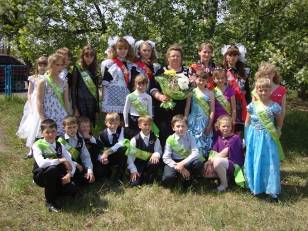 Был первый звонок, а теперь выпускной...Автор статьи Ю.Киреева«Лучшие из лучших» удостаивались чести пройтись по главной площади страны перед Мавзолеем. Но такими избранными были не сами рабочие, а их «представители» — главным образом лидеры и активисты профсоюзного движения. 
      Долгое время 1 Мая отмечалось как День международной солидарности трудящихся всех стран. А в 1997 году этот праздник переименовали в Праздник весны и труда. 
   А еще Первомай называли праздником весны. Он действительно был первым весенним праздником, не считая Пасхи. Люди радовались обновлению природы и дружно шли на демонстрацию. Она была не только политической акцией. Она давала возможность встретиться с друзьями, увидеть свой коллектив, школу всю сразу. После демонстрации люди по-дружески объединялись, принимали гостей. Праздничный стол был обязательным атрибутом Первомая. 
      А потом началась перестройка. От всенародного праздника осталось только два выходных дня. Называться он стал скромно — Праздником весны и труда. Демонстрации на улицах сел и городов прекратились. 
     Сегодня этот некогда идеологический праздник, утратил свой политический характер, и каждый из нас по-своему встречает и отмечает 1 мая. Но до сих пор многие помнят легендарные «МИР! ТРУД! МАЙ!» . И чтобы не стояло за этим лозунгом, пусть 1 мая всем нам принесет только радость (от труда) , мир и май! С праздником, с Первомаем!!»(Цитата из  http://otvet.mail.ru/)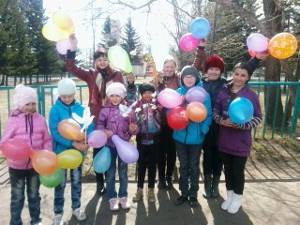 В нашем селе 1 мая прошло немногочисленное шествие, состоящее в основном из ребятишек и работников КДЦ. А может это начало….Концерт, посвященный Дню победы.В этот великий день - 9 мая состоялся концерт, посвященный дню победы. Многие пришли, что бы  посмотреть на выступление  младшего поколения. 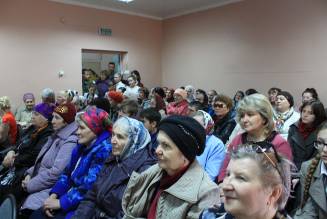 Дети выступали  с песнями,  которые раньше  пели на войне, и исполняли танцы, которые были популярны в те годы. Мы так поздравили наших  вдов ветеранов  и детей войны, которых  было очень мало. Концерт получился очень эмоциональный.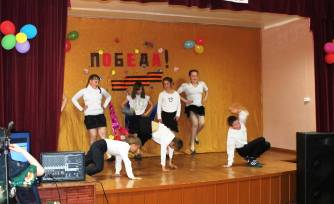 «Яблочко»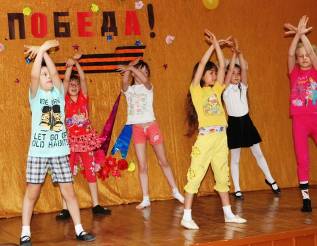 НепоседыСтатью подготовила Ин-Тожун В.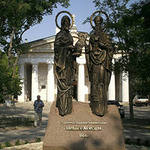 Памятник Кириллу и Мефодию в Севастополе.         В этот  день  мы присоединились  к всероссийской культурной акции единого хорового пения в рамках празднования Дней славянской письменности и культуры. Дети нашего села  исполняли песни  и делали это очень хорошо. Они пропели песни известные всему народу  и  зрители, присутствующие  на мероприятии  подпевали и аплодировали.Немного о спорте…На сцене весело болтали три выпускницы, споря о необходимости здороваться с теперь уже бывшими учителями, проводили мини уроки, Новые Русские Бабки беспокоились, справится ли поколение, сменяющее их, со своей ответственной обязанностью смешить зрителей, учителя вспоминали о том, что было, как росли эти уже взрослые дети. Большое спасибо ученикам и учителям, которые помогали им в проведении мероприятия: разыгрывали сценки, пели и как могли, поддерживали выпускников. Эта помощь хоть немного, но облегчила обязанность трёх учениц в проведении праздника.Не стоит забывать про наших младших выпускников – 4 класс. Они внесли свой вклад в концерт. Для них этот звонок хоть и не последний, но обозначающий переход на новую ступень,  что они стали чуть старше и взрослее.Года пролетели минутой одной.Был первый звонок, а теперь выпускной...Автор статьи Ю.Киреева«Лучшие из лучших» удостаивались чести пройтись по главной площади страны перед Мавзолеем. Но такими избранными были не сами рабочие, а их «представители» — главным образом лидеры и активисты профсоюзного движения. 
      Долгое время 1 Мая отмечалось как День международной солидарности трудящихся всех стран. А в 1997 году этот праздник переименовали в Праздник весны и труда. 
   А еще Первомай называли праздником весны. Он действительно был первым весенним праздником, не считая Пасхи. Люди радовались обновлению природы и дружно шли на демонстрацию. Она была не только политической акцией. Она давала возможность встретиться с друзьями, увидеть свой коллектив, школу всю сразу. После демонстрации люди по-дружески объединялись, принимали гостей. Праздничный стол был обязательным атрибутом Первомая. 
      А потом началась перестройка. От всенародного праздника осталось только два выходных дня. Называться он стал скромно — Праздником весны и труда. Демонстрации на улицах сел и городов прекратились. 
     Сегодня этот некогда идеологический праздник, утратил свой политический характер, и каждый из нас по-своему встречает и отмечает 1 мая. Но до сих пор многие помнят легендарные «МИР! ТРУД! МАЙ!» . И чтобы не стояло за этим лозунгом, пусть 1 мая всем нам принесет только радость (от труда) , мир и май! С праздником, с Первомаем!!»(Цитата из  http://otvet.mail.ru/)В нашем селе 1 мая прошло немногочисленное шествие, состоящее в основном из ребятишек и работников КДЦ. А может это начало….Концерт, посвященный Дню победы.В этот великий день - 9 мая состоялся концерт, посвященный дню победы. Многие пришли, что бы  посмотреть на выступление  младшего поколения. Дети выступали  с песнями,  которые раньше  пели на войне, и исполняли танцы, которые были популярны в те годы. Мы так поздравили наших  вдов ветеранов  и детей войны, которых  было очень мало. Концерт получился очень эмоциональный.«Яблочко»НепоседыСтатью подготовила Ин-Тожун В.Памятник Кириллу и Мефодию в Севастополе.         В этот  день  мы присоединились  к всероссийской культурной акции единого хорового пения в рамках празднования Дней славянской письменности и культуры. Дети нашего села  исполняли песни  и делали это очень хорошо. Они пропели песни известные всему народу  и  зрители, присутствующие  на мероприятии  подпевали и аплодировали.Немного о спорте…На сцене весело болтали три выпускницы, споря о необходимости здороваться с теперь уже бывшими учителями, проводили мини уроки, Новые Русские Бабки беспокоились, справится ли поколение, сменяющее их, со своей ответственной обязанностью смешить зрителей, учителя вспоминали о том, что было, как росли эти уже взрослые дети. Большое спасибо ученикам и учителям, которые помогали им в проведении мероприятия: разыгрывали сценки, пели и как могли, поддерживали выпускников. Эта помощь хоть немного, но облегчила обязанность трёх учениц в проведении праздника.Не стоит забывать про наших младших выпускников – 4 класс. Они внесли свой вклад в концерт. Для них этот звонок хоть и не последний, но обозначающий переход на новую ступень,  что они стали чуть старше и взрослее.Года пролетели минутой одной.Был первый звонок, а теперь выпускной...Автор статьи Ю.Киреева«Лучшие из лучших» удостаивались чести пройтись по главной площади страны перед Мавзолеем. Но такими избранными были не сами рабочие, а их «представители» — главным образом лидеры и активисты профсоюзного движения. 
      Долгое время 1 Мая отмечалось как День международной солидарности трудящихся всех стран. А в 1997 году этот праздник переименовали в Праздник весны и труда. 
   А еще Первомай называли праздником весны. Он действительно был первым весенним праздником, не считая Пасхи. Люди радовались обновлению природы и дружно шли на демонстрацию. Она была не только политической акцией. Она давала возможность встретиться с друзьями, увидеть свой коллектив, школу всю сразу. После демонстрации люди по-дружески объединялись, принимали гостей. Праздничный стол был обязательным атрибутом Первомая. 
      А потом началась перестройка. От всенародного праздника осталось только два выходных дня. Называться он стал скромно — Праздником весны и труда. Демонстрации на улицах сел и городов прекратились. 
     Сегодня этот некогда идеологический праздник, утратил свой политический характер, и каждый из нас по-своему встречает и отмечает 1 мая. Но до сих пор многие помнят легендарные «МИР! ТРУД! МАЙ!» . И чтобы не стояло за этим лозунгом, пусть 1 мая всем нам принесет только радость (от труда) , мир и май! С праздником, с Первомаем!!»(Цитата из  http://otvet.mail.ru/)В нашем селе 1 мая прошло немногочисленное шествие, состоящее в основном из ребятишек и работников КДЦ. А может это начало….Концерт, посвященный Дню победы.В этот великий день - 9 мая состоялся концерт, посвященный дню победы. Многие пришли, что бы  посмотреть на выступление  младшего поколения. Дети выступали  с песнями,  которые раньше  пели на войне, и исполняли танцы, которые были популярны в те годы. Мы так поздравили наших  вдов ветеранов  и детей войны, которых  было очень мало. Концерт получился очень эмоциональный.«Яблочко»НепоседыСтатью подготовила Ин-Тожун В.Памятник Кириллу и Мефодию в Севастополе.         В этот  день  мы присоединились  к всероссийской культурной акции единого хорового пения в рамках празднования Дней славянской письменности и культуры. Дети нашего села  исполняли песни  и делали это очень хорошо. Они пропели песни известные всему народу  и  зрители, присутствующие  на мероприятии  подпевали и аплодировали.Немного о спорте…